ENTIDAD: ASOCIACION NACIONAL DE PENTATLON MODERNO DE GUATEMALADIRECCIÓN: 3a. CALLE 16-15 ZONA 15. COLONIA JARDINES DE MINERVAHORARIO DE ATENCIÓN: 09:00 A 17:00 HRS.TELÉFONO: 2369-4542ENCARGADO DE ACTUALIZACIÓN: UNIDAD DE INFORMACION PUBLICA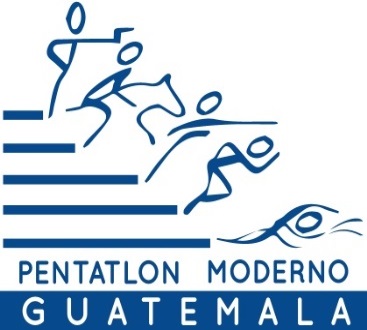 FECHA DE ACTUALIZACIÓN: 22 de Julio, 2021CORRESPONDE A: JUNIO 2021